 n.  56a22 – del  27/ 04 /2022Alle Società di Artistico F.V.G.									Al Presidente Reg. F.I.S.R. 								Ai Delegati Territoriali di Go / Pn / Ts / Ud								Al C.U.G. –  F.V.G.			      					Al G.T.S.  –  F.V.G. Oggetto: TROFEO SPERANZE “MEMORIAL BARTOLE SIMONETTA”  2° fase – ORDINE DI ENTRATA IN PISTA Con la presente si trasmette in allegato l’ORDINE DI ENTRATA IN PISTA DEL TROFEO SPERANZE “MEMORIAL BARTOLE SIMONETTA” 2° fase che sarà organizzata a Pieris (GO) sabato 30 aprile 2022.Alla fine della gara sara’ fatta anche la premiazione del “TROFEO MEMORIAL BARTOLE SIMONETTA”GLI ATLETI PARTECIPANTI SONO INVITATI AD ARRIVARE IN GARA CON IL COSTUME/BODY INDOSSATOSi prega di fare molta attenzione agli orari riportati su questo comunicato in quanto sono divisi in due ritrovi e  due inizi gara.Sarà consentito l’accesso al pubblico in possesso del Green Pass Rafforzato.In allegato Protocollo Covid della società organizzatriceSi ringrazia per la cortese attenzione e si porgono i più distinti saluti.Consigliere Supplente Artistico F.I.S.R. FVG                                                                 Consigliere Reg. Artistico F.I.S.R. FVG                                                                                         Angelo Damiani                                                                                                                 Paola Zanuttini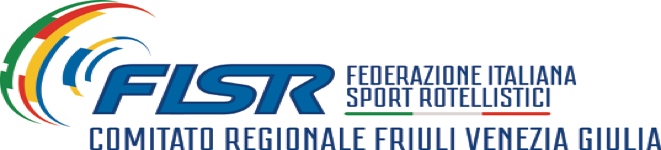 PROGRAMMA MANIFESTAZIONEAl Termine Premiazioni Gara Percorso e PREMIAZIONE TROFEO “MEMORIAL Bartole Simonetta”Al Termine Premiazioni Gara Percorso e PREMIAZIONE TROFEO “MEMORIAL Bartole Simonetta”SCHEDA TECNICA IMPIANTO SPORTIVO:COMUNICAZIONI:ORDINE DI ENTRATA IN PISTA ATLETI PERCORSO                                                                                                                                                                          Il Settore Artistico: Zanuttini P. / Damiani A.PROGRAMMAN°2PIERIS (GO)TIPO MANIFESTAZIONE:TROFEO SPERANZE “MEMORIAL BARTOLE SIMONETTA” 2° FaseTROFEO SPERANZE “MEMORIAL BARTOLE SIMONETTA” 2° FaseTROFEO SPERANZE “MEMORIAL BARTOLE SIMONETTA” 2° FaseTROFEO SPERANZE “MEMORIAL BARTOLE SIMONETTA” 2° FaseDATA30042022SOCIETA’ ORGANIZZATRICE:165A.S.D. PATTINAGGIO ARTISTICO PIERISRitrovo Per Triage oreProva Pista oreInizio gara oreSabato pomeriggio14.1514.4515.00SpecialitàTipo garan°atMFCategoriaSingoloPercorso    624BabySingoloPercorso21318DebuttantiSingoloPercorso26125Pulcini Ritrovo Per Triage oreProva Pista oreInizio gara oreSabato pomeriggio16.1516.4517.00SingoloPercorso  26125CuccioliSingoloPercorso34430SperanzeIMPIANTO INDIRIZZO:Palaroller -  Pieris (GO) – Via Anna Frank n.15Fondo e misure:cemento quarzato20X40Ruote consigliate:Giotto 49Responsabile:Barbieri Andrea345 871 0751Invio deleghe via mail:artistico@fisrfvg.it  ; labagnarasimonetta@gmail.comN°CATEGORIAATLETA GMANNOTESSERACOD SOCIETA'1BABY BONETTI MARTINO942018551384809A.S.D. PATTINAGGIO FIUMICELLO2BABY SALVADOR NOEL2362018551398809A.S.D. PATTINAGGIO FIUMICELLO1BABY PELOS ALICE832018553597809A.S.D. PATTINAGGIO FIUMICELLO2BABY PELOS DILETTA832018553598809A.S.D. PATTINAGGIO FIUMICELLO3BABY MAZZOLA CATERINA1542018553851809A.S.D. PATTINAGGIO FIUMICELLO4BABY BIANCHIMANI MIA23420185509173755ASD ACCADEMIA PATTINATORI ARTISTICI MUZZANA1DEBUTTANTI NADINI ALESSANDRO21220175697963189A.S.D. ROLLER SKATE MANZANO2DEBUTTANTI COSTRU IULIAN 652017570151 165ASD P.A. PIERIS3DEBUTTANTI DAVID LEON942017551404809A.S.D. PATTINAGGIO FIUMICELLO1DEBUTTANTI FRANCHESCI SOFIA 2682017570125165ASD P.A. PIERIS2DEBUTTANTI FALANGA AZZURRA 1612017552000165ASD P.A. PIERIS3DEBUTTANTI ANTONIUTTI  GIADA7112017569944698A.S.D.  SKATING CLUB GIONI4DEBUTTANTI ZAMPARO LUCREZIA1222017529519165ASD P.A. PIERIS5DEBUTTANTI CALMIS MARIA 2392017570123165ASD P.A. PIERIS6DEBUTTANTI SCHEMBRI CARLOTTA2822017570127165ASD P.A. PIERIS7DEBUTTANTI RESTA MIRIAM2422017570215 1514A.S.D. ROLL CLUB -PAVIA DI UDINE-8DEBUTTANTI ZANON LAURA21620175697983189A.S.D. ROLLER SKATE MANZANO9DEBUTTANTI NONINO MILENA 1462017552628162ASD PATTINAGGIO UDINESE 10DEBUTTANTI DE NARDA GIULIA31820175515911195A.S.D. PATT.ART. LIBERTAS SAN DANIELE DEL FRIULI11DEBUTTANTI TOMASETIG CAMILLA1452017559735653A.S.D. CORNO PATTINAGGIO12DEBUTTANTI BISOGNO BENEDETTA 1942017551997165ASD P.A. PIERIS13DEBUTTANTI CONTE MAILA11220175696093189A.S.D. ROLLER SKATE MANZANO14DEBUTTANTI BAGOLIN ISABELLA22112017546336809A.S.D. PATTINAGGIO FIUMICELLO15DEBUTTANTI STOICA VALENTINA14420175698003189A.S.D. ROLLER SKATE MANZANO16DEBUTTANTI PALFI VIVIEN1122017527713 1514A.S.D. ROLL CLUB -PAVIA DI UDINE-17DEBUTTANTI PALMANO SOFIA2822017551098653A.S.D. CORNO PATTINAGGIO18DEBUTTANTI SCUOTTO EVA18112017551387809A.S.D. PATTINAGGIO FIUMICELLO19DEBUTTANTI BONILLA MARIANA2142017547749162ASD PATTINAGGIO UDINESE 1PULCINIBENEDETTI MATTEO792016570122165ASD P.A. PIERIS1PULCINI BUTELLI EMILY622016559838809A.S.D. PATTINAGGIO FIUMICELLO2PULCINI CRUZ DI CAPUA ANNA1012016557807162ASD PATTINAGGIO UDINESE 3PULCINI MAURI DESIREE27720165673691514A.S.D. ROLL CLUB -PAVIA DI UDINE-4PULCINI STRANIERI AURORA 1112016547797162ASD PATTINAGGIO UDINESE 5PULCINI SCARFO' ALLEGRA2742016548738653A.S.D. CORNO PATTINAGGIO6PULCINI SAIN LIA1312016564715165ASD P.A. PIERIS7PULCINI DE FELICE GIULIA462016510509653A.S.D. CORNO PATTINAGGIO8PULCINI SCHEMBRI GINEVRA 3042016570128165ASD P.A. PIERIS9PULCINI LA MONICA GRETA872016523356809A.S.D. PATTINAGGIO FIUMICELLO10PULCINI GEGA VANESSA222016552623162ASD PATTINAGGIO UDINESE 11PULCINI FRACASSA NICOLE6102016516821653A.S.D. CORNO PATTINAGGIO12PULCINI CENCIG NINA SOFIA8320165277201514A.S.D. ROLL CLUB -PAVIA DI UDINE-13PULCINI BALLARIN RACHELE23320165582453189A.S.D. ROLLER SKATE MANZANO14PULCINI TAVAGNACCO MARTINA7220165625903189A.S.D. ROLLER SKATE MANZANO15PULCINI SALVADOR MIA622016523541809A.S.D. PATTINAGGIO FIUMICELLO16PULCINI BETUZZI AGATA10420165673621514A.S.D. ROLL CLUB -PAVIA DI UDINE-17PULCINICIOCCA MILVIA2232016566982221A.S.D. PATTINAGGIO CIVIDALESE18PULCINI MIRAGLIA ALISIA4220165582443189A.S.D. ROLLER SKATE MANZANO19PULCINI PIZZIN GINEVRA2112016523576809A.S.D. PATTINAGGIO FIUMICELLO20PULCINI POLO ANGELINA1042016570212 1514A.S.D. ROLL CLUB -PAVIA DI UDINE-21PULCINI SIMONETTI ANNA1832016523519809A.S.D. PATTINAGGIO FIUMICELLO22PULCINI ARIIS LUCIA252016548203162ASD PATTINAGGIO UDINESE 23PULCINI IUDICELLI SOFIA2712016548396162ASD PATTINAGGIO UDINESE 24PULCINI FRANCESCHI ISABEL3182016559753165ASD P.A. PIERIS25PULCINI GREGORUTTI SAMARA27220165277221514A.S.D. ROLL CLUB -PAVIA DI UDINE-1CUCCIOLI BERNARDIS EDOARDO452015551087653A.S.D. CORNO PATTINAGGIO1CUCCIOLI GARZITTO GIORGIA31720155293141514A.S.D. ROLL CLUB -PAVIA DI UDINE-2CUCCIOLI CALMIS XENIA1862015567621165ASD P.A. PIERIS3CUCCIOLI CATALANO OLIVIA552015552070162ASD PATTINAGGIO UDINESE 4CUCCIOLI TIBERI PASQUALONI SOFIA 1862015567662165ASD P.A. PIERIS5CUCCIOLI GIAQUINTO RACHELE1392015563656809A.S.D. PATTINAGGIO FIUMICELLO6CUCCIOLI BRAIDA EMMA2882015521555653A.S.D. CORNO PATTINAGGIO7CUCCIOLICIBERT BENEDETTA2032015566901221A.S.D. PATTINAGGIO CIVIDALESE8CUCCIOLI ZAMPARO AZZURRA17720155488833755ASD ACCADEMIA PATTINATORI ARTISTICI MUZZANA9CUCCIOLI MONTUORI REBECCA2392015523616809A.S.D. PATTINAGGIO FIUMICELLO10CUCCIOLI NERI EVELYNE 1752015529517165ASD P.A. PIERIS11CUCCIOLI SANTIN DIANA 692015506221165ASD P.A. PIERIS12CUCCIOLI CHERINI  DAFNE18112015569943698A.S.D.  SKATING CLUB GIONI13CUCCIOLI COSOLA MARTA 772015570124165ASD P.A. PIERIS14CUCCIOLI COSTRU SOFIA 2812015568564165ASD P.A. PIERIS15CUCCIOLI DONNINELLI  SOPHIA2532015560855698A.S.D.  SKATING CLUB GIONI16CUCCIOLI DI ROSA ADELE14122015551093653A.S.D. CORNO PATTINAGGIO17CUCCIOLI TOMASETIG LUDOVICA172015559734653A.S.D. CORNO PATTINAGGIO18CUCCIOLI GEGA KLEA1362015548390162ASD PATTINAGGIO UDINESE 19CUCCIOLIISGRO’ SOFIA2172015566983221A.S.D. PATTINAGGIO CIVIDALESE20CUCCIOLI DOVIER CLAUDIA3052015551771809A.S.D. PATTINAGGIO FIUMICELLO21CUCCIOLI BARBETTI GINEVRA 1692015547980162ASD PATTINAGGIO UDINESE 22CUCCIOLI CRISTIANO DONATELLA 3112015532766165ASD P.A. PIERIS23CUCCIOLIFADON EMMA2882015567314221A.S.D. PATTINAGGIO CIVIDALESE24CUCCIOLI TARQUINI AURORA23320155619243189A.S.D. ROLLER SKATE MANZANO25CUCCIOLI DE AGOSTINI DILETTA 1222015545451162ASD PATTINAGGIO UDINESE 1SPERANZETODONE DIEGO6720144939583189A.S.D. ROLLER SKATE MANZANO2SPERANZEBIANCO LORENZO JAIMIE271120145410163755ASD ACCADEMIA PATTINATORI ARTISTICI MUZZANA3SPERANZEPALLAVICINI MATTEO9920145287603189A.S.D. ROLLER SKATE MANZANO4SPERANZEBORTOLUZ AMATO NICCOLO’822014523826221A.S.D. PATTINAGGIO CIVIDALESE1SPERANZEGLEREAN CHIARA2382014551497653A.S.D. CORNO PATTINAGGIO2SPERANZECANTONI ILARIA2642014523811221A.S.D. PATTINAGGIO CIVIDALESE3SPERANZEANTONAZ GRETA2952014501658180POLISPORTIVA OPICINA4SPERANZEGIANI ELENA5102014501671180POLISPORTIVA OPICINA5SPERANZETOMASIN CATERINA2342014490554 1514A.S.D. ROLL CLUB -PAVIA DI UDINE-6SPERANZEBALLUS ANNA GIULIA2112014566910221A.S.D. PATTINAGGIO CIVIDALESE7SPERANZEISEPPI RACHELE272014566904221A.S.D. PATTINAGGIO CIVIDALESE8SPERANZEFONTANOT LARISSA282014553362180POLISPORTIVA OPICINA9SPERANZESEVERIN MIA 662014570104165ASD P.A. PIERIS10SPERANZEDELBELLO SOFIA1382014523592809A.S.D. PATTINAGGIO FIUMICELLO11SPERANZENICOLA MADDALENA2422014553366180POLISPORTIVA OPICINA12SPERANZEKABANETS ARIANNA 14112014552258162ASD PATTINAGGIO UDINESE 13SPERANZESPINELLI MJRIAM10112014566906221A.S.D. PATTINAGGIO CIVIDALESE14SPERANZEWEBER NICOLE1762014567180165ASD P.A. PIERIS15SPERANZEREVELANT AURORA71220145673711514A.S.D. ROLL CLUB -PAVIA DI UDINE-16SPERANZEFRANCESCHINIS GIORGIA21720145488863755ASD ACCADEMIA PATTINATORI ARTISTICI MUZZANA17SPERANZEDONADIO SARA7112014551380809A.S.D. PATTINAGGIO FIUMICELLO18SPERANZEPERIJOC EMANUELA ELISABETA362014498629221A.S.D. PATTINAGGIO CIVIDALESE19SPERANZESPOLADORE EMMA 992014545459162ASD PATTINAGGIO UDINESE 20SPERANZELASTELLA ALICE1872014506219165ASD P.A. PIERIS21SPERANZEHREZDAC DELIA ALEXANDRA1852014567182165ASD P.A. PIERIS22SPERANZESUMIN GIULIA2520145497683755ASD ACCADEMIA PATTINATORI ARTISTICI MUZZANA23SPERANZEPRATAVIERA VITTORIA392014563338165ASD P.A. PIERIS24SPERANZEDE MICHIELIS MARTA372014566903221A.S.D. PATTINAGGIO CIVIDALESE25SPERANZESTANKOVIC TIJANA1942014520476180POLISPORTIVA OPICINA26SPERANZEDE FEZZA NICOLE1752014566902221A.S.D. PATTINAGGIO CIVIDALESE27SPERANZEANDRIAN ILARIA2732014515466809A.S.D. PATTINAGGIO FIUMICELLO28SPERANZEZANUTTIG SARA15122014566908221A.S.D. PATTINAGGIO CIVIDALESE29SPERANZESBRIZZI GIORGIA18122014502738180POLISPORTIVA OPICINA30SPERANZEFABRIS EMILY5122014516819653A.S.D. CORNO PATTINAGGIO31SPERANZEPACOR FRANCESCA17122014555221180POLISPORTIVA OPICINA32SPERANZECRUZ DI CAPUA MARIA 2032014552258162ASD PATTINAGGIO UDINESE 33SPERANZELA TORRACA IRIS872014564276180POLISPORTIVA OPICINA34SPERANZETASSELLI MARIA LETIZIA682014553372180POLISPORTIVA OPICINA